Publicado en Madrid el 27/12/2018 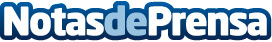 Nuevo HR Director Iberia y European HR Director Commercial and Marketing Areas de Rentokil InitialJesús Torres Mateos ostentará dichos cargos a partir del próximo 1 de eneroDatos de contacto:Isabel Tierraseca917818090Nota de prensa publicada en: https://www.notasdeprensa.es/nuevo-hr-director-iberia-y-european-hr_1 Categorias: Nacional Marketing Nombramientos Recursos humanos http://www.notasdeprensa.es